Сетка непосредственно организованной деятельности группы № 5МАДОУ № 48 (корпус № 2) на 2022-2023 уч.год 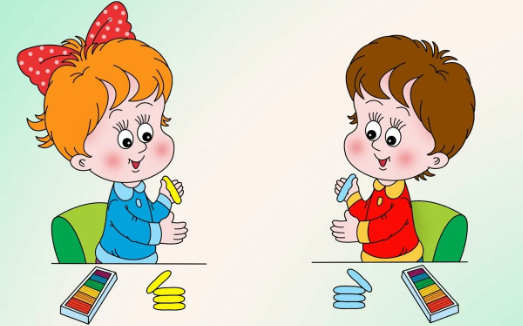               Дни неделиГруппы              Дни неделиГруппыПонедельникПонедельникВторникВторникСредаСредаЧетвергЧетвергПятницаПятница№ 5(II-я мл. гр.)НОД – 10Вариат.ч. - 1III0900-0915Познавательное развитие(ознакомление с окружающим: ПО (1,3 нед.) /МП (2,4 нед.))0900-0915ФЭМП0900-0915Развитие речи0900-0915Развитие речи0930-0945Физкультура (зал)0930-0945Физкультура (зал)0900-0915Познавательное развитие (региональный компонент)0900-0915Познавательное развитие (региональный компонент)№ 5(II-я мл. гр.)НОД – 10Вариат.ч. - 1III0920-0935Музыка0930-0945Физкультура (зал)0920-0935Музыка0920-0935Музыка0945-1000Лепка (1,3 нед.)Аппликация (2,4 нед.)0945-1000Лепка (1,3 нед.)Аппликация (2,4 нед.)0925-0940Рисование0925-0940Рисование№ 5(II-я мл. гр.)НОД – 10Вариат.ч. - 11630-1645Физкультура (зал, воспитатель)1630-1645Физкультура (зал, воспитатель)